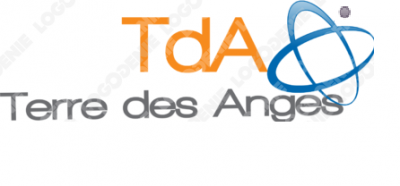 ANNONCE !!ONG terre des Anges est une organisation à but non lucratif reconnu légalement sous le N° 1937/ PA/SG/ D1 à la préfecture d’Abidjan Côte d’Ivoire depuis le 13/11/2014,agréé par la Mairie de Bouaké. Elle recrute pour son Bureau de Bouaké des assistants (es) stagiaires dans les domaines suivants : Secrétariat Comptabilité Ressources Humaines  Logistique  Formation  Et des bénévolesDossiers : Envoyez nous vos dossiers composés d’un CV et d’une lettre de motivation adressez au Président de l’ONG Terre des Anges Bouaké par email sur terredesanges01@gmail.com Pour le dépôt des dossiers physiques, veuillez nous contacter aux Numéros suivants :Adresses Tel : 52655501 / 57545859email : terredesanges01@gmail.comsite web : www.ong-terredesanges.org ou hllp//terredesanges.e-monsite.com                                                                           Le Coordonnateur 